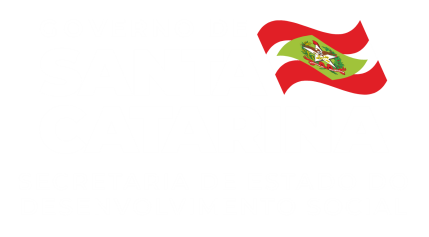 AVALIAÇÃO DE DESEMPENHO TRIMESTRALAVALIAÇÃO DE DESEMPENHO TRIMESTRALAVALIAÇÃO DE DESEMPENHO TRIMESTRALAVALIAÇÃO DE DESEMPENHO TRIMESTRALAVALIAÇÃO DE DESEMPENHO TRIMESTRALIDENTIFICAÇÃOIDENTIFICAÇÃOIDENTIFICAÇÃOIDENTIFICAÇÃOIDENTIFICAÇÃOAgente público:Agente público:Matrícula:Lotação:Gestor:Matrícula:Trimestre avaliado: Trimestre avaliado: AVALIAÇÃO - Art 21 da Portaria 102/2022:AVALIAÇÃO - Art 21 da Portaria 102/2022:AVALIAÇÃO - Art 21 da Portaria 102/2022:AVALIAÇÃO - Art 21 da Portaria 102/2022:AVALIAÇÃO - Art 21 da Portaria 102/2022:Nos termos dos deveres e responsabilidades previstos no art 21 da Portaria 102/2022, o servidor acima mencionado, no decorrer deste trimestre, apresentou as seguintes posturas assinaladas:(  ) deu ciência a respeito do andamento dos trabalhos, bem como apontou eventuais dificuldades, dúvidas ou intercorrências;                                                                                                                                                                     (  ) reuniu-se com o gestor imediato e demais membros da equipe, em horário de expediente previamente acordado, para apresentar resultados parciais e finais;                                   (  ) esteve acessível durante todo o horário de expediente administrativo da SDS, garantindo a comunicação eficiente e imediata;                                                                                                                                                                                                                                                                     (  ) cumpriu as atividades que lhe foram atribuídas, contribuindo com o bom andamento dos trabalhos do setor;                                                                                                                       (  ) utilizou de forma efetiva as ferramentas de trabalho, incluindo sistemas e demais tecnologias ; e,                                                                                                                                  (  ) compareceu presencialmente ao local de trabalho quando solicitado pelo gestor.Nos termos dos deveres e responsabilidades previstos no art 21 da Portaria 102/2022, o servidor acima mencionado, no decorrer deste trimestre, apresentou as seguintes posturas assinaladas:(  ) deu ciência a respeito do andamento dos trabalhos, bem como apontou eventuais dificuldades, dúvidas ou intercorrências;                                                                                                                                                                     (  ) reuniu-se com o gestor imediato e demais membros da equipe, em horário de expediente previamente acordado, para apresentar resultados parciais e finais;                                   (  ) esteve acessível durante todo o horário de expediente administrativo da SDS, garantindo a comunicação eficiente e imediata;                                                                                                                                                                                                                                                                     (  ) cumpriu as atividades que lhe foram atribuídas, contribuindo com o bom andamento dos trabalhos do setor;                                                                                                                       (  ) utilizou de forma efetiva as ferramentas de trabalho, incluindo sistemas e demais tecnologias ; e,                                                                                                                                  (  ) compareceu presencialmente ao local de trabalho quando solicitado pelo gestor.Nos termos dos deveres e responsabilidades previstos no art 21 da Portaria 102/2022, o servidor acima mencionado, no decorrer deste trimestre, apresentou as seguintes posturas assinaladas:(  ) deu ciência a respeito do andamento dos trabalhos, bem como apontou eventuais dificuldades, dúvidas ou intercorrências;                                                                                                                                                                     (  ) reuniu-se com o gestor imediato e demais membros da equipe, em horário de expediente previamente acordado, para apresentar resultados parciais e finais;                                   (  ) esteve acessível durante todo o horário de expediente administrativo da SDS, garantindo a comunicação eficiente e imediata;                                                                                                                                                                                                                                                                     (  ) cumpriu as atividades que lhe foram atribuídas, contribuindo com o bom andamento dos trabalhos do setor;                                                                                                                       (  ) utilizou de forma efetiva as ferramentas de trabalho, incluindo sistemas e demais tecnologias ; e,                                                                                                                                  (  ) compareceu presencialmente ao local de trabalho quando solicitado pelo gestor.Nos termos dos deveres e responsabilidades previstos no art 21 da Portaria 102/2022, o servidor acima mencionado, no decorrer deste trimestre, apresentou as seguintes posturas assinaladas:(  ) deu ciência a respeito do andamento dos trabalhos, bem como apontou eventuais dificuldades, dúvidas ou intercorrências;                                                                                                                                                                     (  ) reuniu-se com o gestor imediato e demais membros da equipe, em horário de expediente previamente acordado, para apresentar resultados parciais e finais;                                   (  ) esteve acessível durante todo o horário de expediente administrativo da SDS, garantindo a comunicação eficiente e imediata;                                                                                                                                                                                                                                                                     (  ) cumpriu as atividades que lhe foram atribuídas, contribuindo com o bom andamento dos trabalhos do setor;                                                                                                                       (  ) utilizou de forma efetiva as ferramentas de trabalho, incluindo sistemas e demais tecnologias ; e,                                                                                                                                  (  ) compareceu presencialmente ao local de trabalho quando solicitado pelo gestor.Nos termos dos deveres e responsabilidades previstos no art 21 da Portaria 102/2022, o servidor acima mencionado, no decorrer deste trimestre, apresentou as seguintes posturas assinaladas:(  ) deu ciência a respeito do andamento dos trabalhos, bem como apontou eventuais dificuldades, dúvidas ou intercorrências;                                                                                                                                                                     (  ) reuniu-se com o gestor imediato e demais membros da equipe, em horário de expediente previamente acordado, para apresentar resultados parciais e finais;                                   (  ) esteve acessível durante todo o horário de expediente administrativo da SDS, garantindo a comunicação eficiente e imediata;                                                                                                                                                                                                                                                                     (  ) cumpriu as atividades que lhe foram atribuídas, contribuindo com o bom andamento dos trabalhos do setor;                                                                                                                       (  ) utilizou de forma efetiva as ferramentas de trabalho, incluindo sistemas e demais tecnologias ; e,                                                                                                                                  (  ) compareceu presencialmente ao local de trabalho quando solicitado pelo gestor.AVALIAÇÃO GERAL:AVALIAÇÃO GERAL:AVALIAÇÃO GERAL:AVALIAÇÃO GERAL:AVALIAÇÃO GERAL:1(  ) Muito satisfatório. O servidor acima mencionado, na maioria das vezes supera o esperado. Sua atuação contribui fortemente no desenvolvimento dos trabalhos do setor.(  ) Muito satisfatório. O servidor acima mencionado, na maioria das vezes supera o esperado. Sua atuação contribui fortemente no desenvolvimento dos trabalhos do setor.(  ) Muito satisfatório. O servidor acima mencionado, na maioria das vezes supera o esperado. Sua atuação contribui fortemente no desenvolvimento dos trabalhos do setor.(  ) Muito satisfatório. O servidor acima mencionado, na maioria das vezes supera o esperado. Sua atuação contribui fortemente no desenvolvimento dos trabalhos do setor.2(  ) Satisfatório. O servidor acima mencionado, em geral, realiza as suas atribuições de forma adequada, contribuindo no desenvolvimento dos trabalhos do setor.(  ) Satisfatório. O servidor acima mencionado, em geral, realiza as suas atribuições de forma adequada, contribuindo no desenvolvimento dos trabalhos do setor.(  ) Satisfatório. O servidor acima mencionado, em geral, realiza as suas atribuições de forma adequada, contribuindo no desenvolvimento dos trabalhos do setor.(  ) Satisfatório. O servidor acima mencionado, em geral, realiza as suas atribuições de forma adequada, contribuindo no desenvolvimento dos trabalhos do setor.3(  ) Parcialmente Satisfatório. O servidor acima mencionado, em geral, contribui parcialmente no desenvolvimento dos trabalhos do setor.(  ) Parcialmente Satisfatório. O servidor acima mencionado, em geral, contribui parcialmente no desenvolvimento dos trabalhos do setor.(  ) Parcialmente Satisfatório. O servidor acima mencionado, em geral, contribui parcialmente no desenvolvimento dos trabalhos do setor.(  ) Parcialmente Satisfatório. O servidor acima mencionado, em geral, contribui parcialmente no desenvolvimento dos trabalhos do setor.4(  ) Insatisfatório. O servidor acima mencionado, na maioria das vezes contribui pouco no desenvolvimento dos trabalhos do setor.(  ) Insatisfatório. O servidor acima mencionado, na maioria das vezes contribui pouco no desenvolvimento dos trabalhos do setor.(  ) Insatisfatório. O servidor acima mencionado, na maioria das vezes contribui pouco no desenvolvimento dos trabalhos do setor.OBSERVAÇÕES GERAIS (utilizar este campo para registrar aspectos complementares da avaliação)OBSERVAÇÕES GERAIS (utilizar este campo para registrar aspectos complementares da avaliação)OBSERVAÇÕES GERAIS (utilizar este campo para registrar aspectos complementares da avaliação)OBSERVAÇÕES GERAIS (utilizar este campo para registrar aspectos complementares da avaliação)OBSERVAÇÕES GERAIS (utilizar este campo para registrar aspectos complementares da avaliação)Diante a avaliação acima, manifesto-me:                                                                                                                                                                                                                                   (  ) Pela permanência do  servidor acima mencionado no PGD.                                                                                                                                                                                               (  ) Pelo imediato retorno ao trabalho exclusivamente presencial.Diante a avaliação acima, manifesto-me:                                                                                                                                                                                                                                   (  ) Pela permanência do  servidor acima mencionado no PGD.                                                                                                                                                                                               (  ) Pelo imediato retorno ao trabalho exclusivamente presencial.Diante a avaliação acima, manifesto-me:                                                                                                                                                                                                                                   (  ) Pela permanência do  servidor acima mencionado no PGD.                                                                                                                                                                                               (  ) Pelo imediato retorno ao trabalho exclusivamente presencial.Diante a avaliação acima, manifesto-me:                                                                                                                                                                                                                                   (  ) Pela permanência do  servidor acima mencionado no PGD.                                                                                                                                                                                               (  ) Pelo imediato retorno ao trabalho exclusivamente presencial.Diante a avaliação acima, manifesto-me:                                                                                                                                                                                                                                   (  ) Pela permanência do  servidor acima mencionado no PGD.                                                                                                                                                                                               (  ) Pelo imediato retorno ao trabalho exclusivamente presencial.Nome do Gestor Imediato                           Cargo do Gestor Imediato (assinado digitalmente)